ПРОТОКОЛ  заседания межведомственной комиссии по профилактике правонарушений и преступлений в Камчатском крае_ _ _ _ _ _ _ _ _ _ _ _ _ _  _ _ _ _ _ _ _ _ _ _ _ _ _ _ _ _ _ _ _ _ _ _ _ _ _ г. Петропавловск-Камчатский                                                                                           от 8 июня  2011 г. № 1присутствовали:------------------------------------------------------------------------------------------------------------------------ 	I. О состоянии преступности на территории Камчатского края и принимаемых мерах по обеспечению общественного порядка и раскрытию преступлений. Внедрение технических средств для контроля за правопорядком в общественных местах.------------------------------------------------------------------------------------------------------------------------    	(В.В. Бондаренко, Т.Л. Манойлова)1. Информацию начальника отдела охраны общественного порядка МОБ Управления МВД России по Камчатскому краю В.В. Бондаренко принять к сведению.2. Рекомендовать главам муниципальных районов и городских округов в Камчатском крае:	1)  принять меры по развитию сети уличного видеонаблюдения мест с массовым пребыванием людей, с выводом получаемой информации в органы внутренних дел	срок – до 26 декабря 2011 года; 	2) при согласовании проектов строительства объектов с массовым пребыванием людей особое внимание обращать на оснащение указанных объектов системами видеонаблюдения и технической охраны с охватом прилегающей территориисрок – постоянно.3. Рекомендовать главе Петропавловск-Камчатского городского округа (С.Г. Кондрашин) рассмотреть предложение ООО «Русская ковка» по установке (безвозмездной) турникетов на входе в общеобразовательные учреждения городского округа	срок – до 26 декабря 2011 года.4. Рекомендовать Управлению МВД России по Камчатскому краю (А.И. Сидоренко):1) провести профилактические мероприятия по предупреждению преступлений на территориях садово-некоммерческих товариществ;3) в рамках профилактической работы провести мероприятия, направленные на предупреждение и пресечение фактов нахождения в пьяном виде в общественном месте, распития спиртных напитков в общественном месте и нарушений тишины и спокойствия гражданпо состоянию на 1 октября 2011 года, 1 декабря 2011 года. ------------------------------------------------------------------------------------------------------------------------ 	II. О дополнительных мерах, направленных на привлечение населения, особенно молодёжи, к занятиям в секциях и клубах по интересам различной направленности, к занятиям физической культурой, туризмом и спортом с ориентацией на формирование ценностей здорового образа жизни.------------------------------------------------------------------------------------------------------------------------(В.И. Кравченко,)1. Агентству по физической культуре и спорту Камчатского края (В.И. Кравченко) совместно с Агентством по туризму Камчатского края, главами муниципальных районов и городских округов Камчатского края, в рамках  долгосрочных краевых целевых программ «Развитие физической культуры и спорта в Камчатском крае на 20011-2015 годы», «Развитие туризма в Камчатском крае на 2010-2012 годы»: 1) продолжить работу по строительству плоскостных спортивных площадок при ФОКе «Звездный», футбольных площадок в с.Эссо Быстринского района, в с.Тиличики Олюторского муниципального района, футбольных полей в городском округе «поселок Палана», в с.Никольское Алеутского муниципального района, в п.Ключи Усть-Камачтского муниципального района, мини-футбольной площадки с искусственным покрытием в с.Мильково;2) приступить к работе по разработке проектно-сметной документации по строительству физкультурно-спортивных комплексов в с.Мильково Мильковского муниципального района и в п.Ключи Усть-Камчатского муниципального района;3) реализовать мероприятия для молодежи в период проведения краевого праздника «Дни туризма в Камчатском крае» с 20 августа по 15 сентября, с учетом проведения краевого праздника «День вулкана»;4) продолжить работу в летний период по организации социальных туров с привлечением молодежи;5) организовать работу по передаче плавательного бассейна КамчатГТУ в собственность Камчатского края и его дальнейшей реконструкциипо состоянию на 1 октября 2011 года, 1 декабря 2011 года;6) обобщить опыт работы по привлечению населения, к занятиям в секциях и клубах по интересам различной направленности, к занятиям физической культурой, туризмом и спортом Елизовского муниципального района и направить главам муниципальных районов и городских округов в Камчатском крае для использования в работесрок – до 15 июля 2011 года.2. Рекомендовать главам муниципальных районов и городских округов в Камчатском крае 1) принять меры по ограничению продаж спиртосодержащей продукции в выходные дни в местах массового нахождения граждан	срок – до 26 декабря 2011 года;2) принять к сведению опыт работы по привлечению населения, к занятиям в секциях и клубах по интересам различной направленности, к занятиям физической культурой, туризмом и спортом Елизовского муниципального района.------------------------------------------------------------------------------------------------------------------------ 	III. О повышении уровня индивидуальной профилактической работы с несовершеннолетними и с лицами, входящими в группу риска, в том числе употребляющими наркотики и алкоголь.------------------------------------------------------------------------------------------------------------------------ (И.Э. Койрович, Л.Н. Черемисина, Н.Б. Ниценко, С.М. Лукинёва)1. Министерству социального развития и труда Камчатского края (И.Э. Койрович):1) внедрять инновационные технологии, повышающие уровень индивидуальной профилактической работы с несовершеннолетними;2) распространять социальную рекламу, направленную на повышение профилактики безнадзорности и правонарушений несовершеннолетних, формирование здорового образа жизнисрок – постоянно.2. Министерству образования и науки Камчатского края (В.Л. Тюменцев), Министерству социального развития и труда Камчатского края (И.Э. Койрович), Агентству по молодежной политике Камчатского края (Л.Н. Черемисина) при разработке краевых целевых программ профилактической направленности включать мероприятия по повышению уровня индивидуальной профилактической работы с несовершеннолетними и лиц освободившихся из мест лишения свободысрок – постоянно.3. Агентству по молодежной политике Камчатского края (Л.Н. Черемисина) продолжить работу по организации отдыха детей, состоящих на учете в органах внутренних дел Камчатского края и внутришкольном учете на базе военно-спортивных центров, лагерей, смен в период оздоровительной кампании 2011 года	срок – до 1 октября 2011 года.4. Рекомендовать Управлению МВД России по Камчатскому краю (А.И. Сидоренко):1) совместно с заинтересованными исполнительными органами государственной власти Камчатского края и органами местного самоуправления в Камчатском крае проработать вопрос об открытии реабилитационного центра для детей с девиантным поведением, вернувшихся из спецучреждений закрытого типа, выпускников детских домов предусмотрев места для круглосуточного пребывания детей, оказавшихся в трудной жизненной ситуации, в том числе правонарушителей и подростков, находящихся в состоянии алкогольного опьянения, которых нет возможности предать родителям;2) изучить опыт субъектов Российской Федерации по ограничению продажи и распития напитков, содержащих алкоголь в местах с массовым пребыванием людей;3) предложения направить в межведомственную комиссию по профилактике правонарушений и преступлений в Камчатском крае, для рассмотрения на очередном заседании Комиссии	срок – до 1 августа 2011 года.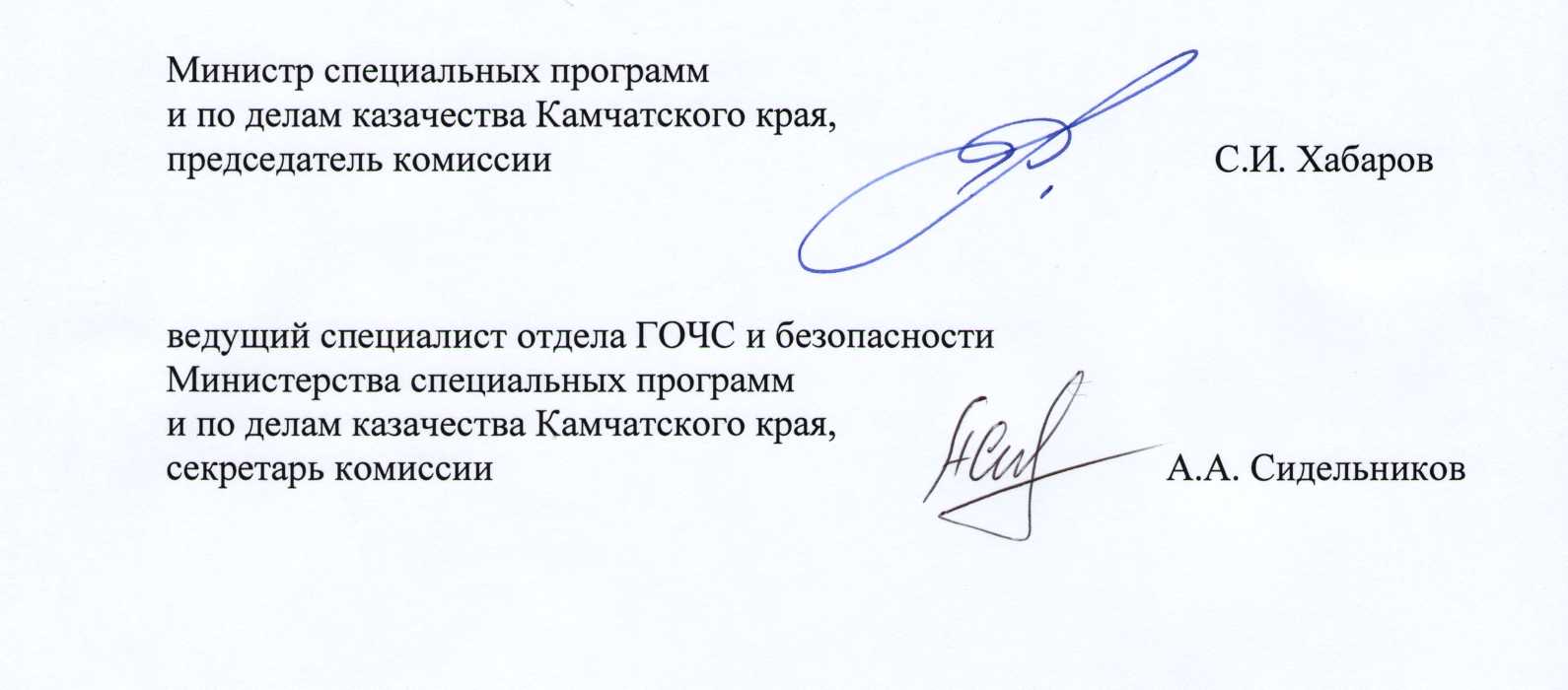 Министр специальных программ и по делам казачества Камчатского края, председатель комиссии- С.И. Хабаров;И.о. начальника милиции общественной безопасности Управления МВД России по Камчатскому краю- С.М. Лукинёва;Заместитель Министра социального развития и труда Камчатского края- Р.Ю. Кокорин;Министр здравоохранения Камчатского края- Т.В. Лемешко;Министр образования и науки Камчатского края- В.Л. Тюменцев;Начальник группы межведомственного взаимодействия Управления Федеральной службы по контролю за оборотом наркотиков России по Камчатскому краю- С.А. Цысь;Заместитель начальника Управления Федеральной службы исполнения наказаний по Камчатскому краю- С.В. Половенко;Заместитель начальника Отдела федеральной миграционной службы России по Камчатскому краю- А.Н. Верещагин;Ведущий специалист отдела ГОЧС и безопасности Министерства специальных программ Камчатского края, секретарь комиссии- А.А. Сидельников;приглашённые на заседание комиссии:ВрИО Руководителя Агентства по физической культуре и спорту Камчатского края- В.И. Кравченко;Главный специалист Агентства по физической культуре и спорту Камчатского края- И.В. Пашинина;Руководитель Агентства занятости населения Камчатского края- Н.Б. Ниценко;Консультант Агентства по молодёжной политике Камчатского края- М.П. Чекалова;И.о. начальника отдела ОД УУМ и ПДН МОБ Управления МВД России по Камчатскому краю- С.В. Сысой;Начальник отдела охраны общественного порядка МОБ Управления МВД России по Камчатскому краю- В.В. Бондаренко;Заместитель руководителя департамента социального развития Петропавловск - Камчатского городского округа - Т.Л. Манойлова;Начальник управления культуры, спорта и молодёжной политики Елизовского муниципального района- О.М. Дубинина.